BoliviaBoliviaBoliviaBoliviaSeptember 2029September 2029September 2029September 2029SundayMondayTuesdayWednesdayThursdayFridaySaturday12345678910111213141516171819202122Student’s Day2324252627282930NOTES: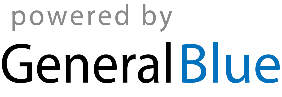 